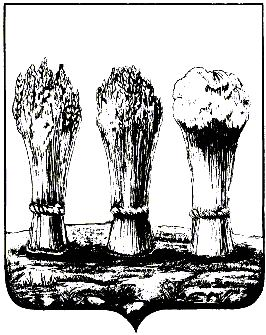 АДМИНИСТРАЦИЯ ЛЕНИНСКОГО РАЙОНА ГОРОДА ПЕНЗЫПРИКАЗОт 27.12.2016 № 337Об утверждении порядка уведомления представителя нанимателя (работодателя) о фактах обращения в целях склонения муниципального служащего администрации Ленинского района города Пензы к совершению коррупционных правонарушенийВ соответствии со статьей 9 Федерального закона от 25.12.2008  №273-ФЗ «О противодействии коррупции», П Р И К А З Ы В А Ю :1. Утвердить прилагаемый Порядок уведомления представителя нанимателя (работодателя) о фактах обращения в целях склонения муниципального служащего администрации Ленинского района города Пензы к совершению коррупционных правонарушений.2. Настоящий приказ опубликовать в средствах массовой информации и на официальном сайте администрации города Пензы в информационно-телекоммуникационной сети «Интернет».3.  Контроль за выполнением настоящего приказа оставляю за собой.Глава администрации                            	                         Н.Б. Москвитина Приложениек приказу администрации Ленинского района города Пензыот  27.12.2016  № 337Порядок уведомления представителя нанимателя (работодателя) о фактах обращения в целях склонения муниципального служащего администрации Ленинского района города Пензы к совершению коррупционных правонарушений1. Настоящим Порядком в соответствии со статьей 9 Федерального закона от 25.12.2008 № 273-ФЗ «О противодействии коррупции» (далее по тексту – Закон о противодействии коррупции) определяется способ уведомления представителя нанимателя (работодателя) о фактах обращения в целях склонения муниципального служащего администрации Ленинского района города Пензы (далее – муниципальный служащий), к совершению коррупционных правонарушений, перечень сведений, содержащихся в уведомлениях, организация проверки этих сведений и порядок регистрации уведомлений.2. Муниципальный служащий не позднее дня следующего за днем обращения к нему каких-либо лиц в целях склонения его к совершению коррупционных правонарушений обязан уведомлять представителя нанимателя (работодателя) обо всех случаях такого обращения по форме, согласно Приложению № 1 к настоящему Порядку.3. Регистрация уведомлений представителя нанимателя (работодателя) о фактах обращения в целях склонения муниципального служащего к совершению коррупционных правонарушениях (далее по тексту – уведомление) осуществляется специалистом отдела делопроизводства и хозяйственного обеспечения администрации Ленинского района города Пензы в день поступления уведомления в «Журнале учета уведомлений о фактах обращения в целях склонения муниципального служащего к совершению коррупционных правонарушений» по форме согласно Приложению № 2 к настоящему Порядку.4. В подтверждение факта уведомления муниципальному служащему выдается копия уведомления с указанием даты его получения, заверенная специалистом отдела делопроизводства и хозяйственного обеспечения администрации Ленинского района города Пензы.5. В день поступления уведомления специалист отдела делопроизводства и хозяйственного обеспечения администрации Ленинского района города Пензы доводит уведомление до сведения представителя нанимателя (работодателя).6. Организация проверки фактов обращения в целях склонения муниципального служащего к совершению коррупционных правонарушений, указанных муниципальным служащим в уведомлении (далее – сведения), осуществляется в следующем порядке:6.1. Проверка сведений осуществляется специалистом отдела делопроизводства и хозяйственного обеспечения администрации Ленинского района города Пензы по поручению представителя нанимателя (работодателя).6.2. Основанием для организации проверки является оформленное в соответствии с настоящим Порядком уведомление.6.3. Проверка достоверности сведений осуществляется в месячный срок со дня возникновения оснований для организации проверки. При необходимости срок проведения проверки может быть продлен до двух месяцев.6.4. Для проверки достоверности сведений специалист отдела делопроизводства и хозяйственного обеспечения администрации Ленинского района города Пензы вправе направлять соответствующие запросы в государственные органы, органы местного самоуправления и иные организации, имеющие отношение к сведениям, необходимым для проверки, а также приглашать лицо, в отношении которого проводится проверка, для собеседования. 6.5. Документы проверки относятся к конфиденциальной информации. Муниципальный служащий, в отношении которого проводится проверка, вправе знакомиться с документами проверки и давать письменные объяснения, которые приобщаются к документам проверки.6.6. По результатам проверки специалист специалистом отдела делопроизводства и хозяйственного обеспечения администрации Ленинского района города Пензы готовит и направляет представителю нанимателя (работодателю) соответствующее заключение.Приложение № 1 к Порядку уведомления представителя нанимателя (работодателя)о фактах обращения в целях склонения муниципального служащего администрации Ленинского района города Пензык совершению коррупционных правонарушений__________________________________________________(ф.и.о., должность представителя ___________________________________________________ нанимателя (работодателя)УВЕДОМЛЕНИЕВ соответствии со статьей 9 Федерального закона Российской Федерации от 25.12.2008 № 273-ФЗ "О противодействии коррупции" я, _________________________________________________________________ (ф.и.о., должность муниципального служащего)настоящим уведомляю об обращении ко мне ___ __________ ______г. (дата обращения)гр. ________________________________________________________________(персональные данные обратившегося лица)в целях склонения меня к совершению коррупционных действий, а именно ____________________________________________________________________________________________________________________________________________________________________________________________________________(указать, в чем выражается склонение к коррупционным действиям). Дата, подпись Уведомление зарегистрировано в Журнале учета уведомлений ___ ____________ ____ г. № ____________ __________________________________________ (ф.и.о., должность ответственного лица)Приложение № 2к Порядку уведомления представителя нанимателя (работодателя)о фактах обращения в целях склонения муниципального служащего администрации Ленинского района города Пензык совершению коррупционных правонарушенийЖУРНАЛучета уведомлений о фактах обращения в целях склонения муниципального служащего к совершениюкоррупционных правонарушений№ п/пДата поступления уведомленияФ.И.О. и подпись муниципального служащего, направившего уведомлениеФ.И.О. и подпись лица, получившего уведомлениеРезультат рассмотрения уведомления (дата и номер заключения)Примечание